Проектдоопрацьований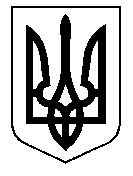 ТАЛЬНІВСЬКА РАЙОННА РАДАЧеркаської областіР  І  Ш  Е  Н  Н  Я________                                                                                          ______________Про внесення змін до рішення районної ради  від 21.12.2018 № 30-12/VІІ «Про закріплення за Тальнівською райдержадміністрацією на праві оперативного управління майна та внесення змін до рішення районної ради від 23.02.2018 № 22-15/VІІ»Відповідно  пункту 20 частини 1 статті 43, статтей  59, 60 Закону України «Про місцеве самоврядування в Україні»,  Закону України «Про передачу об’єктів права державної та комунальної власності», Цивільного кодексу України, постанови Кабінету Міністрів України від 21.09.1998 № 1482 «Про передачу об’єктів права державної та комунальної власності», витягу з Державного реєстру речових прав на нерухоме майно про реєстрацію права власності від 26.04.2018, враховуючи технічний паспорт на виробничий будинок з господарськими (допоміжними) будівлями та спорудами (за адресою: м. Тальне, вул. Замкова, 83) виготовлений ТОВ «Земельно-кадастрове бюро» станом на 12 липня 2019 року, та рішення сільських рад щодо надання дозволу Тальнівській районній раді здійснювати управління майном спільної власності територіальних громад сіл і міста Тальнівського району, районна рада ВИРІШИЛА:1. Внести зміни до рішення районної ради від 21.12.2018 № 30-12/VІІ «Про закріплення за Тальнівською райдержадміністрацією на праві  оперативного управління майна та внесення змін до рішення районної ради від 23.02.2018 № 22-15/VІІ» виклавши додаток до нього в новій редакції (додається);2. Уповноважити керуючого справами виконавчого апарату Тальнівської районної ради переукласти договір на закріплення майна, що перебуває у спільній власності територіальних громад  сіл та міста  Тальнівського району, на праві оперативного управління з Тальнівською районною державною адміністрацією.3. Контроль за виконанням рішення покласти на постійну комісію районної ради з питань комунальної власності, промисловості та регуляторної політикиГолова районної ради						Додаток до рішення районної ради21.12.2018 № 30-12/VII(в редакції рішення від __ №__/VІІ)Перелік майна, що передається та закріплюється на праві оперативного  управління  за Тальнівською районною державною адміністрацієюКеруючий справами                                                                                                                                                      виконавчого апарату районної ради                                                  В.Карпук№п/пНазва об’єктаАдресаІнвентарний номерСкладова частина об’єктаРік введення в експлуатаціюПервісна вартість,грн.Залишкова вартістьгрн.Загальна площакв.м.Примітки123456789101Адмінбудівлям. Тальне, вул. Замкова, 8310310012АІ2007241699,00,00312,21Адмінбудівлям. Тальне, вул. Замкова, 8310310012АІІ, аІ прибудова1903--1641Адмінбудівлям. Тальне, вул. Замкова, 8310310012пд. АІІ1903--61,41Адмінбудівлям. Тальне, вул. Замкова, 8310310012ганки ІІ, ІІІ1903---РазомРазомРазомРазомРазомРазом241699,00,00537,6